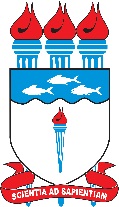 UNIVERSIDADE FEDERAL DE ALAGOASCAMPUS DE ENGENHARIAS E CIÊNCIAS AGRÁRIASCOORDENAÇÃO DO TRABALHO DE CONCLUSÃO DE CURSONOME DO ALUNO(A)TITULO DO TCCRIO LARGO, AL20XXNOME DO ALUNO(A)TITULO DO TCCTrabalho de Conclusão de Curso apresentado ao Curso Graduação em Engenharia Florestal do Campus de Engenharias e Ciências Agrárias - CECA, da Universidade Federal de Alagoas – UFAL, como requisito para obtenção do Título de Engenheiro Florestal.Orientadora: Prof.(ª) Dr.(ª)Co-orientador: RIO LARGO, AL20XXFOLHA DE APROVAÇÃONOME DO ALUNO(A)Titulo do TCCTrabalho de Conclusão de Curso em Engenharia Florestal, da Universidade Federal de AlagoasTrabalho de conclusão de Curso apresentado ao Curso de Graduação em Engenharia Florestal do Campus de Engenharias e Ciências Agrárias - CECA, da Universidade Federal de Alagoas – UFAL, e aprovado em      de          de 20XX._________________________________________________________Prof.(ª) Dr.(ª) (Orientadora)Banca Examinadora: ___________________________________________________________Prof.(ª) Dr.(ª) nome do Orientador(a) – UFAL / CECA___________________________________________________________Prof.(ª) Dr.(ª) Nome  – Instituição___________________________________________________________Prof.(ª) Dr.(ª) Nome  – Instituição